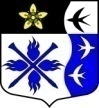 ЛЕНИНГРАДСКАЯ ОБЛАСТЬЛУЖСКИЙ МУНИЦИПАЛЬНЫЙ РАЙОНАДМИНИСТРАЦИЯ ТОРКОВИЧСКОГО СЕЛЬСКОГОПОСЕЛЕНИЯП О С Т А Н О В Л Е Н И Е             от  03 сентября  2020 года № 88О внесении изменений в Постановление от 15.07.2020г. № 82В целях обеспечения в 2020 году выполнения мероприятий по обеспечению жильем молодых семей ведомственной целевой программы «Оказание государственной поддержки гражданам в обеспечении жильем и оплате жилищно-коммунальных услуг» государственной программы Российской Федерации «Обеспечение доступным и комфортным жильем и коммунальными услугами граждан Российской Федерации», основные мероприятия «Улучшение жилищных условий молодых граждан (молодых семей)», «Улучшение жилищных условий граждан с использованием ипотечного кредита (займа)» подпрограммы «Содействие в обеспечении жильем граждан Ленинградской области» государственной программы Ленинградской области «Формирование городской среды и обеспечение качественным жильем граждан»ПОСТАНОВЛЯЮ:1.  Внести изменения в постановление главы администрации Торковичского сельского поселения № 82 от 15.07.2020 г. «Об установлении норматива стоимости жилья на 3 квартал 2020 года по Торковичскому сельскому поселению»:1.1. В преамбуле текст: «руководствуясь «Методическими рекомендациями по определению норматива стоимости одного квадратного метра общей площади жилья в муниципальных образованиях Ленинградской области и стоимости одного квадратного метра общей площади жилья в сельской местности», утвержденными распоряжением комитета по строительству Ленинградской области от 04.12.2015г. № 552» заменить текстом: «руководствуясь «Методическими рекомендациями по определению норматива стоимости одного квадратного метра общей площади жилья в муниципальных образованиях Ленинградской области и стоимости одного квадратного метра общей площади жилья в сельской местности», утвержденными распоряжением комитета по строительству Ленинградской области от 13.03.2020 г. № 79».2. Настоящее постановление подлежит официальному обнародованию на официальном сайте администрации Торковичского сельского поселения torkovadm@mail.ru.3. Контроль за исполнением настоящего постановления оставляю за собой.Глава администрацииТорковичского сельского поселения                            Е.В. Иванова